                  UNIVERSIDAD DEL CAUCA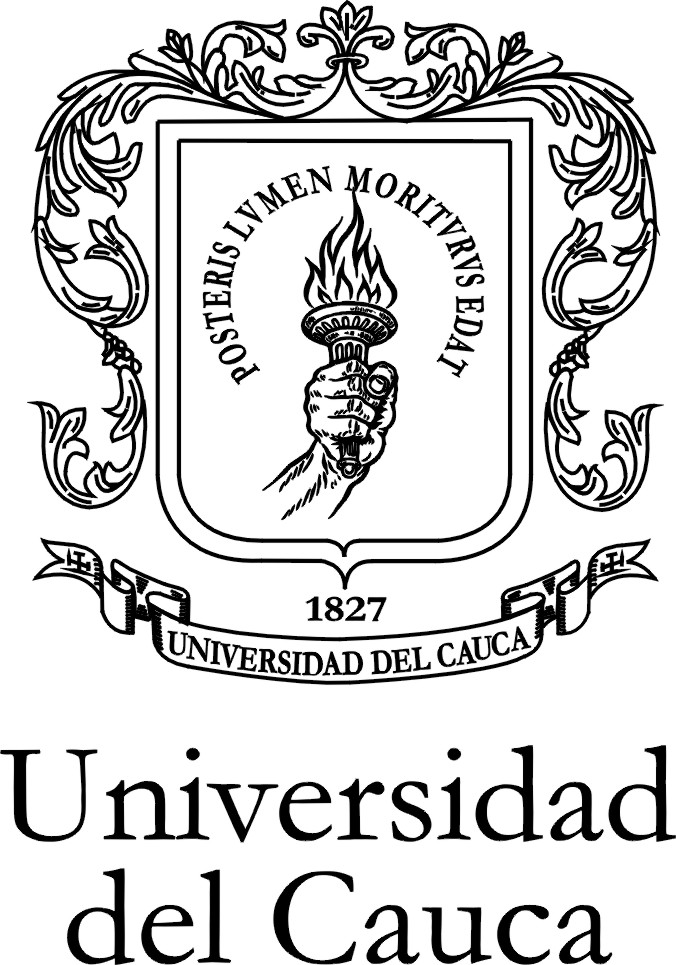 FACULTAD DE DERECHO Y CIENCIAS POLITICAS Y SOCIALES             DEPARTAMENTO DERECHO PÚBLICOFORMATO DE PRE – INSCRIPCION DIPLOMADO DERECHO PÚBLICO NOMBRE: ________________________________________________________________ NUMERO DOCUMENTO DE IDENTIFICACION: _________________________________ NUMERO TELEFONICO: ___________________________________________________ CORREO ELECTRONICO: __________________________________________________ DIRECCION DEL DOMICILIO: _____________________________________________ NOTA: POR FAVOR TENER EN CUENTA LOS PRE REQUISITOS DEL AREA DE DERECHO PÚBLICO QUE SON LOS SIGUIENTES: DERECHO PÙBLICO I: TEORIA DEL ESTADO I, TEORIA DE LA CONSTITUCION Y DERECHO CONSTITUCIONAL; DERECHO ADMINISTRATIVOCOLOMBIANO I, II, III.DERECHO PÙBLICO II: DERECHO ADMINISTRATIVO GENERAL, DERECHO ADMINISTRATIVO COLOMBIANO I, II, III Y PROCEDIMIENTO ADMINISTRATIVO.SOLO RECIBIRAN A SU CORREO ELECTRONICO LAS PERSONAS QUE CUMPLAN CON LOS PRE REQUISITOS DEL AREA DE DERECHO PÚBLICO PARA PAGO DEL PIN DEL DIPLOMADO LOS QUE ESTAN CURSANDO LA ASIGANTURA DE PROCEDIEMIENTO ADMINISTRATIVOPODRAN HACER EL DIPLOMADO PARA LA PRESENTACION DEL RESPECTIVO EXAMEN DEBERAN APROBADA LA MATERIA. LA GENERACION DEL PIN, ES UNA OBLIGACION AL PAGO. 
